17º DOMINGO Tempo ComumSalmo - Sl 137Refrão: Naquele dia em que gritei, vós me escutastes, ó Senhor! 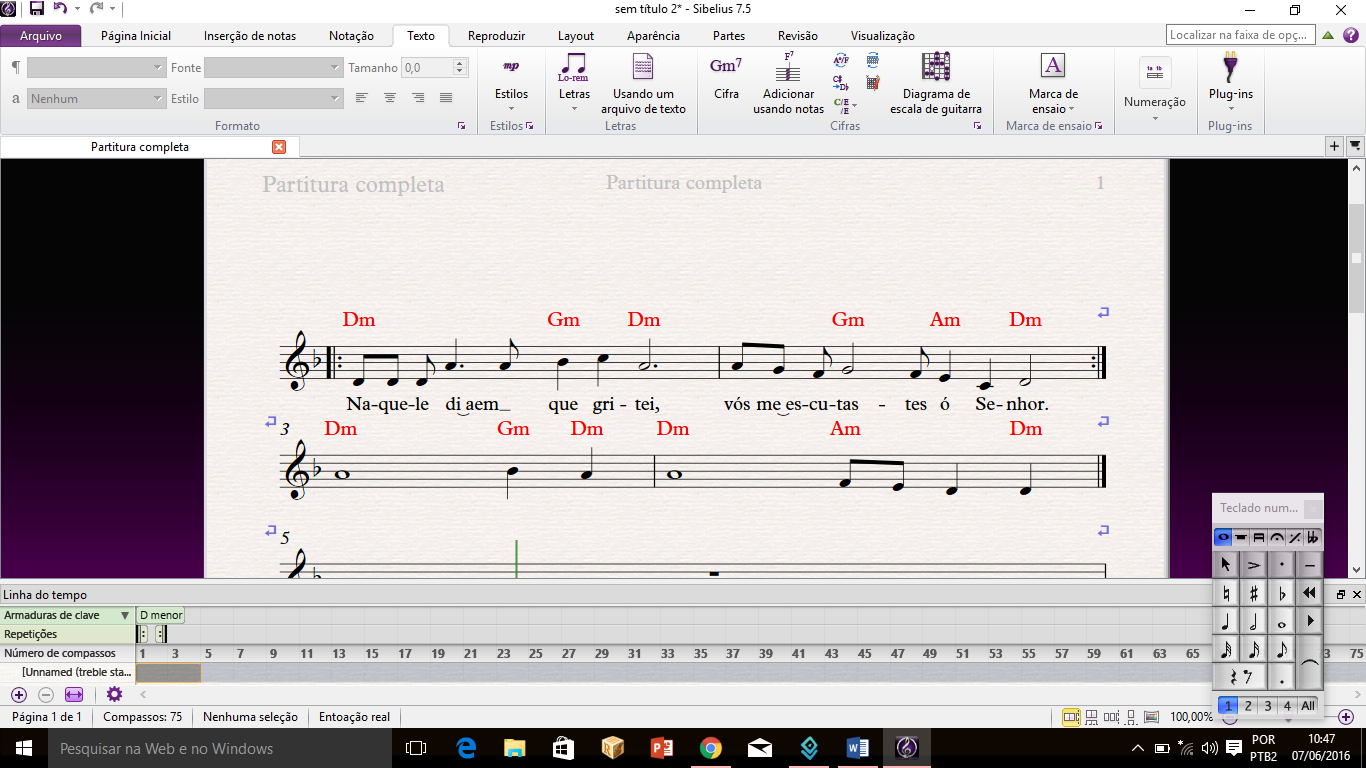 1Ó Senhor, de coração eu vos dou graças, *
porque ouvistes as palavras dos meus lábios!
Perante os vossos anjos vou cantar-vos *
2ae ante o vosso templo vou prostrar-me. R.

2beu agradeço vosso amor, vossa verdade,*
2cporque fizestes muito mais que prometestes;
3naquele dia em que gritei, vós me escutastes*
e aumentastes o vigor da minha alma. R.
